به نام خدادهمین جلسه گروه تخصصی ترافیک در تاریخ 1/7/92 در محل  سازمان برگزار گردیدعناوین و خلاصه مذاکرات جلسه:مصوب گردید یکسری از پروژه های بیشتر از 5000 متر مربع و 1 بلوک جهت بررسی به گروه تخصصی ترافیک ارجاع و گروه به عنوان پایلوت پروژه ها را بررسی نماید خانم مهندس ربیعی و آقای مهندس خادمیان به عنوان نماینده گروه تخصصی جهت بررسی علمی مقالات به کمیسیون انتشارات معرفی گردیدند 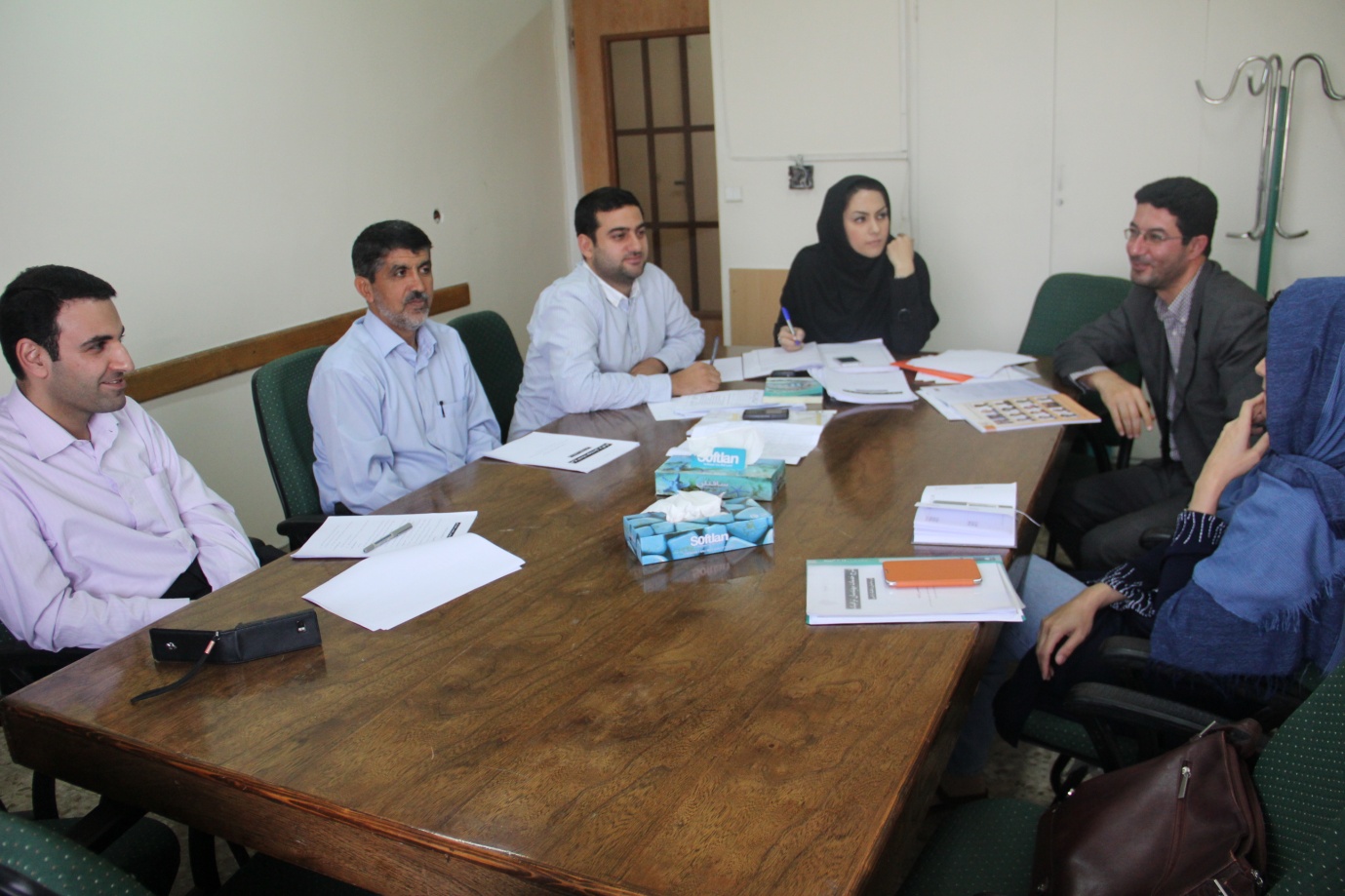 